LĒMUMSĀdažos, Ādažu novadā2021. gada 24.augustā                                                    				Nr. 59Par nekustamā īpašuma nodokļa atvieglojumiemĀdažu novada dome izskatīja nekustamo īpašnieku:SIA “VKB Invest” valdes locekļa Sigita Dundura (“Dimantlauki”, Stapriņi, Ādažu pagasts, Ādažu novads), (vārds, uzvārds) (adrese), (vārds, uzvārds) (adrese), (vārds, uzvārds) (adrese) (visi kopā turpmāk – saukti “Iesniedzēji”) iesniegumu (reģistrēts 16.08.2021. ar Nr. ĀND/1-11-1/21/668) ar lūgumu atzīt par publisku labumu un pieņemt lēmumu par nekustamā īpašuma nodokļu atvieglojumu piešķiršanu saistībā ar plānoto maģistrālā ūdensvada un kanalizācijas kolektora 1. kārtas izbūvi Indrānu ielā (apm. 75 m garumā), ko Iesniedzēji plāno finansēt par saviem līdzekļiem pēc vienošanās noslēgšanas ar domi.   Iesniegumam pievienota SIA “NM Consulting” sagatavotā 1. kārtas maģistrālā ūdensvada un  kanalizācijas sistēmas (turpmāk – ŪKT) izbūves Indrānu ielā  būvdarbu izmaksu tāme. Izvērtējot ar lietu saistītos faktiskos apstākļus, dome konstatē:Iesniedzēji ir augstākminēto nekustamu īpašnieki (aplūkots Rīgas rajona Ādažu novada zemesgrāmatas nodalījumā 16.08.2021.).  Ādažu novada domes 17.12.2019. saistošo noteikumu Nr.41/2019 “Par nekustamā īpašuma nodokļa atvieglojumu piemērošanas kārtību” (turpmāk – Noteikumi) 23.5. apakšpunkts nosaka, ka nodokļu maksātājiem, kas par saviem līdzekļiem izbūvējuši maģistrālās koplietošanas inženierbūves vai to daļu publiskai lietošanai (t.sk. ūdens un kanalizācijas tīkli), kas netiek izmantoti komerciālos nolūkos, piešķir nekustamā īpašuma nodokļa (NĪN) atvieglojumu 90 % apmērā no par visiem nodokļa maksātājam piederošiem īpašumiem Ādažu novadā. Iesniedzēji paredz par privātiem līdzekļiem būvēt publisku inženierbūvi – maģistrālā ūdensvada un kanalizācijas tīklu izbūvi Indrānu ielā (turpmāk – Projekts), kas sastāv no 4. kārtām. Pirmajā kārtā Iesniedzēji izbūvē tīklus apm. 75 m garumā   (skice – pielikumā Nr.1, tāme - pielikumā Nr.2). Būvdarbu izmaksas 1. kārtai aprēķinātas EUR 11047,94 (ar PVN) apmērā, un domes ieskatā ir patiesas..  Būvniecības iecere iesniegta BIS (reģ. BIS-BL-383871-5539) Būvatļaujas Nr. BIS-BV-4.2-2021-598.Būves uzskatāmas par koplietošanas inženierkomunikācijām, kas tiks izbūvētas sabiedrības vajadzībām. Projektā paredzētos ŪKT risinājumus tehniski varēs izmantot šajā projektā neiekļauto īpašumu īpašnieki (pagarinot šajā projektā paredzētās komunikācijas līdz saviem īpašumiem), kā arī nākotnē būs iespējams veidot ūdensvada sacilpojumu (ar ūdensvadu, kurš ir Ataru ceļā).Noteikumu 23.5. apakšpunkts nosaka, ka: pirms objekta izbūves persona noslēdz ar domi attiecīgu vienošanos; atvieglojumu piešķir pēc objekta nodošanas ekspluatācijā, ja saskaņā ar normatīvajiem aktiem tāda nepieciešama; atvieglojuma apmērs nepārsniedz 90 % no summas, ko persona ieguldījusi objekta būvniecībā. Ja atvieglojuma apmērs attiecīgajā kalendāra gadā ir mazāks, nekā ieguldījums, tad atvieglojumu piemēro līdz 10. (desmitajam) kalendāra gadam.Ņemot vērā iepriekš minēto un pamatojoties uz likuma „Par pašvaldībām” 14. panta pirmās daļas 3. punktu, likuma „Par nekustamā īpašuma nodokli” 5. panta trešo daļu, Noteikumu 23.5. apakšpunktu, kā arī Finanšu komitejas 17.08.2021. atzinumu, Ādažu novada domeNOLEMJ:Piekrist, ka Indrānu ielā 1. kārtā izbūvētais maģistrālais ūdensvads un kanalizācijas sistēmas kolektors  pēc tā nodošanas ekspluatācijā ir izmantojams sabiedrības vajadzībām, kā rezultātā Iesniedzējiem būs tiesības saņemt NĪN atvieglojumu saskaņā ar Noteikumu 23.5. apakšpunktu, ja būs iestājušies šādi apstākļi:Iesniedzēji būs noslēgusi vienošanos ar domi un izpildījuši tajā noteiktās saistības; iestājušies visi Noteikumu priekšnoteikumi NĪN atvieglojumu saņemšanai.Lēmumu par NĪN atvieglojumu piemērošanu par Iesniedzējiem piederošiem nekustamajiem īpašumiem pieņems dome pēc šī lēmuma 1. punkta nosacījuma izpildes.Juridiskajai un iepirkuma daļai viena mēneša laikā no šī lēmuma pieņemšanas sagatavot 1.1. apakšpunktā noteiktās vienošanās projektu.Pašvaldības izpilddirektoram noslēgt 1.1. apakšpunktā noteikto vienošanos un veikt lēmuma izpildes kontroli.Lēmumu var pārsūdzēt Administratīvajā rajona tiesā (Baldones iela 1A, Rīga) viena mēneša laikā no tā spēkā stāšanās dienas.   Pielikumā: 	1)  Būvprojekta ģenerālplāna kopija ārējā ūdensvada tīkla un kanalizācijas   sistēmas kolektora izbūvei Indrānu ielā, Stapriņos, Ādažu novadā, uz 1 lp.2)   Būvdarbu izmaksu tāme, uz 1 lp.Pašvaldības domes priekšsēdētāja vietniece attīstības jautājumos 	           					 K. Miķelsone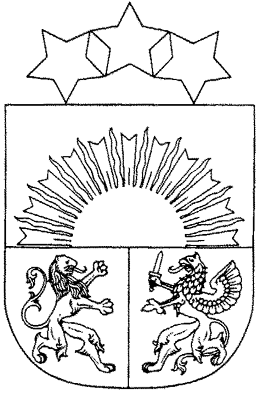 